ПРОЕКТОб утверждении административного регламента администрации Шумерлинского муниципального округа по предоставлению муниципальной услуги «Выдача разрешения на установку и эксплуатацию рекламных конструкций на территории Шумерлинского муниципального округа Чувашской Республики, аннулирование такого разрешения»В соответствии с Градостроительным кодексом Российской Федерации, Федеральными законами от 6 октября 2003 г. № 131-ФЗ «Об общих принципах организации местного самоуправления в Российской Федерации», от 27 июля 2010 г. № 210-ФЗ «Об организации предоставления государственных и муниципальных услуг», Уставом Шумерлинского муниципального округа Чувашской Республики, в целях повышения качества предоставления и доступности муниципальной услуги администрация Шумерлинского муниципального округа п о с т а н о в л я е т:1.Утвердить Административный регламент администрации Шумерлинского муниципального округа Чувашской Республики по предоставлению муниципальной услуги «Выдача разрешения на установку и эксплуатацию рекламных конструкций на территории Шумерлинского муниципального округа Чувашской Республики, аннулирование такого разрешения» согласно приложению к настоящему постановлению. 2. Признать утратившим силу постановление администрации Шумерлинского района Чувашской Республики от 13 сентября 2018 № 469 «Об утверждении административного регламента администрации Шумерлинского района Чувашской Республики по предоставлению муниципальной услуги «Выдача разрешения на установку и эксплуатацию рекламной конструкции».3. Контроль за исполнением настоящего постановления возложить на первого заместителя главы администрации – начальника Управления по благоустройству и развитию территорий администрации Шумерлинского муниципального округа Головина Д.И.4. Настоящее постановление вступает в силу по истечении девяноста дней после дня официального опубликования в периодическом печатном издании «Вестник Шумерлинского муниципального округа», подлежит размещению на официальном сайте Шумерлинского муниципального округа в информационно-телекоммуникационной сети «Интернет», и действует до 1 сентября 2029 года.Врио главы Шумерлинского муниципального округаЧувашской Республики                                                                                                     Д.И. ГоловинПриложение к постановлению администрации Шумерлинского муниципального округаот __.__.2023 № __Административный регламент администрации Шумерлинского муниципального округа Чувашской Республики  по предоставлению муниципальной услуги «Выдача разрешения на установку и эксплуатацию рекламных конструкций на территории Шумерлинского муниципального округа Чувашской Республики, аннулирование такого разрешения»Раздел I. Общие положения1.1. Предмет регулирования административного регламентаАдминистративный регламент администрации Шумерлинского муниципального округа Чувашской Республики по предоставлению муниципальной услуги «Выдача разрешения на установку и эксплуатацию рекламных конструкций на территории Шумерлинского муниципального округа Чувашской Республики, аннулирование такого разрешения» (далее - Административный регламент) устанавливает сроки и последовательность действий (административных процедур) при предоставлении муниципальной услуги по выдаче разрешения установку и эксплуатацию рекламных конструкций на территории Шумерлинского муниципального округа (далее - муниципальная услуга). Административный регламент разработан в соответствии с Федеральным законом от 13.03.2006 № 38-ФЗ «О рекламе» в целях повышения качества и доступности муниципальной услуги юридическим и физическим лицам, в том числе индивидуальным предпринимателям.1.2. Круг заявителейЗаявителями на предоставление муниципальной услуги являются физические лица, в том числе индивидуальные предприниматели, а также юридические лица (далее - заявители), которым на праве собственности либо на ином законном основании принадлежит земельный участок, здание или иное недвижимое имущество, к которому присоединяется рекламная конструкция, либо являющиеся владельцами рекламной конструкции (далее - Заявители).Категории Заявителей:собственник земельного участка, здания или иного недвижимого имущества, к которому присоединяется рекламная конструкция;лицо, уполномоченное собственником земельного участка, здания или иного недвижимого имущества, к которому присоединяется рекламная конструкция, в том числе являющегося арендатором;лицо, уполномоченное общим собранием собственников помещений в многоквартирном доме, к которому присоединяется рекламная конструкция;лицо, обладающее правом хозяйственного ведения, оперативного управления или иным вещным правом на недвижимое имущество, к которому присоединяется рекламная конструкция;доверительный управляющий недвижимого имущества, к которому присоединяется рекламная конструкция;владелец рекламной конструкции.С заявлением и документами для получения муниципальной услуги также вправе обратиться представители указанных лиц, действующие в силу полномочий, соответствующих законодательству Российской Федерации.Указанные в настоящем подразделе заявители в соответствии со статьей 15 Федерального закона от 27 июля 2010 г. № 210-ФЗ «Об организации предоставления государственных и муниципальных услуг» (далее - Федеральный закон № 210-ФЗ) и соглашением между администрацией Шумерлинского муниципального округа Чувашской Республики (далее также - Администрация) и многофункциональным центром предоставления государственных и муниципальных услуг (далее - соглашение) также могут обратиться в многофункциональный центр предоставления государственных и муниципальных услуг (далее - МФЦ) с запросом о предоставлении муниципальной услуги (далее также - запрос, заявление).Заявители, указанные в настоящем подразделе, запрос о предоставлении муниципальной услуги могут направить в электронной форме посредством федеральной государственной информационной системы «Единый портал государственных и муниципальных услуг (функций)» (далее - Единый портал государственных и муниципальных услуг).1.3. Требование предоставления заявителю муниципальной услуги в соответствии с вариантом предоставления муниципальной услуги, соответствующим признакам заявителя, определенным в результате анкетирования, проводимого администрацией Шумерлинского муниципального округа Чувашской Республики (далее - профилирование), а также результата, за предоставлением которого обратился заявительМуниципальная услуга, а также результат, за предоставлением которого обратился заявитель (далее также - результат услуги), должны быть предоставлены заявителю в соответствии с вариантом предоставления муниципальной услуги (далее также - вариант).Вариант, в соответствии с которым заявителю будут предоставлены муниципальная услуга и результат услуги, определяется в соответствии с Административным регламентом, исходя из признаков заявителя и показателей таких признаков.Раздел II. Стандарт предоставления муниципальной услуги2.1. Наименование муниципальной услугиМуниципальная услуга «Выдача разрешения на установку и эксплуатацию рекламных конструкций на территории Шумерлинского муниципального округа Чувашской Республики, аннулирование такого разрешения».2.2. Наименование органа, предоставляющего муниципальную услугуМуниципальная услуга предоставляется администрацией Шумерлинского муниципального округа Чувашской Республики и осуществляется через отдел строительства, дорожного хозяйства и ЖКХ Управления по благоустройству и развитию территорий администрации Шумерлинского муниципального округа Чувашской Республики (далее - Отдел).В соответствии с заключенным соглашением между Администрацией и многофункциональным центром предоставления государственных и муниципальных услуг (далее - МФЦ) МФЦ осуществляет прием документов заявителей, необходимых для предоставления муниципальной услуги, и выдачу результата предоставленной муниципальной услуги.Возможность принятия МФЦ решения об отказе в приеме запроса и документов и (или) информации, необходимых для предоставления муниципальной услуги, не предусмотрена.Информационное и техническое сопровождение предоставления муниципальной услуги осуществляется Отделом.2.3. Результат предоставления муниципальной услуги2.3.1. Результатом предоставления муниципальной услуги является:в случае принятия решения о выдаче разрешения на установку и эксплуатацию рекламной конструкции - разрешение на установку и эксплуатацию рекламной конструкции (приложение № 2 к Административному регламенту);в случае отказа в предоставлении муниципальной услуги - письменное мотивированное решение об отказе в предоставлении муниципальной услуги (приложение № 4 к Административному регламенту);в случае принятия решения об аннулировании разрешения на установку и эксплуатацию рекламной конструкции - решение об аннулировании разрешения на установку и эксплуатацию рекламной конструкции (приложение № 3 к Административному регламенту);в случае принятия решения об исправлении допущенных опечаток и ошибок - исправление допущенных опечаток и ошибок в выданных в результате предоставления муниципальной услуги документах либо уведомление об отсутствии таких опечаток и (или) ошибок.2.3.2. Документом, содержащим положительное решение о предоставлении муниципальной услуги, на основании которого заявителю предоставляется результат услуги, является разрешение на установку и эксплуатацию рекламной конструкции на территории Шумерлинского муниципального округа Чувашской Республики, содержащее следующие сведения:дата;номер;информация о принятом решении;наименование заявителя, ИНН,характеристика рекламной конструкции,вид (тип) рекламной конструкции,общая площадь информационных полей,место установки,собственник имущества, к которому присоединяется рекламная конструкция,срок действия разрешения;подпись уполномоченного должностного лица.В случае, если результатом предоставления муниципальной услуги является реестровая запись (с момента создания соответствующей информационной и телекоммуникационной инфраструктуры), в реестровой записи указывается:состав реестровой записи о результате предоставления муниципальной услуги, а также наименование информационного ресурса, в котором размещена такая реестровая запись;наименование информационной системы, в которой фиксируется факт получения заявителем результата предоставления муниципальной услуги.Документом, содержащим решение об отказе в выдаче разрешения на установку и эксплуатацию рекламной конструкции, является решение об отказе в предоставлении муниципальной услуги, содержащее:дату;номер;информацию о принятом решении;основания для отказа и возможности их устранения;подпись уполномоченного должностного лица.Документом, содержащим решение об аннулировании разрешения на установку и эксплуатацию рекламной конструкции, является решение об аннулировании разрешения на установку и эксплуатацию рекламной конструкции, содержащее:дату;номер;информацию о принятом решении;подпись уполномоченного должностного лица.В случае если результатом предоставления муниципальной услуги является реестровая запись, указывается запись об аннулировании разрешения в реестровой записи о результате предоставления муниципальной услуги в информационном ресурсе, в котором была размещена такая реестровая запись.Документы, являющиеся результатом предоставления муниципальной услуги, могут быть выданы по выбору заявителя (представителя заявителя) при личном посещении, направлены посредством почтовой связи, электронной почты.В случае подачи заявления посредством Единого портала государственных и муниципальных услуг результат предоставления услуги по выбору заявителя может быть получен либо в форме электронного документа, подписанного усиленной квалифицированной электронной подписью уполномоченного должностного лица, ответственного за предоставление услуги, в личном кабинете на Едином портале государственных и муниципальных услуг либо в Администрации при личном посещении.2.4. Срок предоставления муниципальной услугиСрок предоставления муниципальной услуги начиная со дня получения (приема, поступления) Администрацией либо  МФЦ заявления с документами, указанными в пункте 2.6.1.1 Административного регламента, не должен превышать 12 рабочих дней.Срок предоставления муниципальной услуги по аннулированию разрешения на установку и эксплуатацию рекламной конструкции на территории Шумерлинского муниципального округа Чувашской Республики, начиная со дня получения (приема, поступления) Администрацией либо МФЦ заявления с документами, указанными в пункте 2.6.1.2 Административного регламента, не должен превышать 7 рабочих дней.В случае подачи заявления и документов посредством Единого портала государственных и муниципальных услуг датой обращения считается дата автоматической регистрации заявления на Едином портале государственных и муниципальных услуг.Срок исправления допущенных опечаток и (или) ошибок в выданных в результате предоставления муниципальной услуги документах составляет 3 рабочих дня со дня получения от заявителя письменного заявления об ошибке.2.5. Правовые основания для предоставления муниципальной услугиПеречень нормативных правовых актов, регулирующих предоставление муниципальной услуги (с указанием их реквизитов и источников официального опубликования), а также информация о порядке досудебного (внесудебного) обжалования решений и действий (бездействия) Администрации, МФЦ, их должностных лиц, либо муниципальных служащих, размещается на официальном сайте Шумерлинского муниципального округа Чувашской Республики в сети «Интернет» (далее – официальный сайт Администрации), в федеральной государственной информационной системе «Федеральный реестр государственных и муниципальных услуг (функций)» (далее - Федеральный реестр государственных и муниципальных услуг), на Едином портале государственных и муниципальных услуг.2.6. Исчерпывающий перечень документов, необходимых для предоставления муниципальной услуги2.6.1.1. Заявители для получения муниципальной услуги предоставляют лично в Администрацию либо в МФЦ, либо направляют почтовым отправлением в адрес Администрации заявление о выдаче разрешения на установку и эксплуатацию рекламной конструкции по форме согласно приложению № 1 к Административному регламенту (далее - заявление), в котором указываются:Сведения о заявителе:категория заявителя;полное наименование;ОГРНИП;ОГРН;ИНН;согласие на обработку персональных данных в соответствии с Федеральным законом «О персональных данных».Сведения о представителе заявителя:категория представителя;полное наименование;фамилия, имя, отчество (последнее – при наличии);адрес электронной почты;номер телефона;дата рождения;СНИЛС;адрес регистрации;адрес проживания;гражданство;согласие на обработку персональных данных в соответствии с Федеральным законом «О персональных данных».К заявлению прилагаются:проектная документация рекламной конструкции с указанием данных об объекте недвижимости; вид объекта (жилое, нежилое здание, сооружение); адрес размещения рекламной конструкции, подсветка;эскиз рекламной конструкции;письменное согласие собственника недвижимого имущества на присоединение к этому имуществу рекламной конструкции (в случае если имущество передано уполномоченному лицу);письменное согласие собственника(-ов) недвижимого имущества на присоединение к этому имуществу рекламной конструкции (в случае если заявитель не является единоличным собственником имущества);протокол общего собрания собственников помещений в многоквартирном доме (в случае, когда рекламная конструкция присоединяется к общему имуществу);договор на установку и эксплуатацию рекламной конструкции, за исключением случаев:а) когда заявитель является собственником рекламной конструкции и единоличным собственником имущества, к которому присоединяется рекламная конструкция;б) когда заключен договор по итогам проведения торгов в случае присоединения рекламной конструкции к имуществу, находящемуся в муниципальной собственности.2.6.1.2. В случае обращения заявителя за аннулированием разрешения на установку и эксплуатацию рекламной конструкции в заявлении указываются:Личные данные:фамилия, имя, отчество (последнее – при наличии), ИНН;Данные ИП или юридического лица:фамилия, имя, отчество (последнее – при наличии) ИП, ИНН, наименование юридического лица, ИНН;адрес места регистрации ИП, юридический адрес,Сведения об объекте:номер и дата разрешения;адрес размещения рекламной конструкции.К заявлению прилагаются:уведомление об отказе от дальнейшего использования разрешения на установку рекламной конструкции;документ, подтверждающий прекращение договора, заключенного между собственником или законным владельцем недвижимого имущества владельцем рекламной конструкции.2.6.1.3. В случае обращения заявителя за исправлением отпечаток и ошибок в заявлении указываются:номер и дата разрешения.При обращении с заявлением о предоставлении услуги представителя заявителя, им представляется документ, подтверждающий его полномочия, оформленный в соответствии с действующим законодательством.При представлении копий документов, заявителям необходимо при себе иметь оригиналы вышеперечисленных документов, если копии нотариально не заверены.Если представленные копии документов нотариально не заверены, специалист администрации, МФЦ, сличив копии документов с их подлинными экземплярами, выполняет на них надпись об их соответствии подлинным экземплярам, заверяет своей подписью.Заявление и документы на предоставление муниципальной услуги могут быть представлены заявителем следующими способами:путем личного обращения;через МФЦ;посредством электронной почты;через организации федеральной почтовой связи;с использованием информационно-телекоммуникационных технологий (в электронном виде), в том числе с использованием Единого портала государственных и муниципальных услуг.Заявление и документы, необходимые для предоставления муниципальной услуги, предоставляемые в форме электронных документов, подписываются в соответствии с требованиями Федерального закона «Об электронной подписи» и статьями 21.1 и 21.2 Федерального закона «Об организации предоставления государственных и муниципальных услуг».В порядке межведомственного информационного взаимодействия (в том числе с использованием единой системы межведомственного электронного взаимодействия и подключаемых к ней региональных систем межведомственного электронного взаимодействия) в государственных органах, органах местного самоуправления и подведомственных государственным органам и органам местного самоуправления организациях, в распоряжении которых находятся указанные документы, и которые заявитель вправе представить по собственной инициативе:сведения Единого государственного реестра юридических лиц;сведения из Единого государственного реестра индивидуальных предпринимателей;сведения из Единого государственного реестра недвижимости, подтверждающие права собственности на земельный участок, здание или иное недвижимое имущество, к которому присоединяется рекламная конструкция;сведения об оплате государственной пошлины.В случае непредставления заявителем документов и сведений, указанных в пункте 2.6.2, специалистами Отдела осуществляется межведомственное взаимодействие с органами, указанными в пункте 3.3.6.2 раздела III Административного регламента.2.6.1.4. В соответствии с требованиями части 1 статьи 7 Федерального закона № 210-ФЗ при предоставлении муниципальной услуги Отдел не вправе требовать от заявителя:представления документов и информации или осуществления действий, представление или осуществление которых не предусмотрено нормативными правовыми актами, регулирующими отношения, возникающие в связи с предоставлением муниципальной услуги;представления документов и информации, в том числе подтверждающих внесение заявителем платы за предоставление муниципальной услуги, которые находятся в распоряжении органов, предоставляющих муниципальные услуги, государственных органов, органов местного самоуправления либо подведомственных государственным органам или органам местного самоуправления организаций, участвующих в предоставлении предусмотренных частью 1 статьи 1 Федерального закона № 210-ФЗ  муниципальных услуг, в соответствии с нормативными правовыми актами Российской Федерации, нормативными правовыми актами Чувашской Республики, муниципальными нормативными правовыми актами, за исключением документов, включенных в определенный частью 6 статьи 7 Федерального закона № 210-ФЗ перечень документов. Заявитель вправе представить указанные документы и информацию в орган, предоставляющий муниципальную услугу, по собственной инициативе;осуществления действий, в том числе согласований, необходимых для получения муниципальной услуги и связанных с обращением в иные государственные органы, органы местного самоуправления, организации, за исключением получения услуг и получения документов и информации, предоставляемых в результате предоставления таких услуг, включенных в перечни, указанные в части 1 статьи 9 Федерального закона № 210-ФЗ;представления документов и информации, отсутствие и (или) недостоверность которых не указывались при первоначальном отказе в приеме документов, необходимых для предоставления муниципальной услуги, либо в предоставлении муниципальной услуги, за исключением следующих случаев:изменение требований нормативных правовых актов, касающихся предоставления муниципальной услуги, после первоначальной подачи заявления о предоставлении муниципальной услуги;наличие ошибок в заявлении о предоставлении муниципальной услуги и документах, поданных заявителем после первоначального отказа в приеме документов, необходимых для предоставления муниципальной услуги, либо в предоставлении муниципальной услуги и не включенных в представленный ранее комплект документов;истечение срока действия документов или изменение информации после первоначального отказа в приеме документов, необходимых для предоставления муниципальной услуги, либо в предоставлении муниципальной услуги;выявление документально подтвержденного факта (признаков) ошибочного или противоправного действия (бездействия) должностного лица органа, предоставляющего муниципальную услугу, муниципального служащего при первоначальном отказе в приеме документов, необходимых для предоставления муниципальной услуги, либо в предоставлении муниципальной услуги, о чем в письменном виде за подписью руководителя органа, предоставляющего муниципальную услугу уведомляется заявитель, а также приносятся извинения за доставленные неудобства;предоставления на бумажном носителе документов и информации, электронные образы которых ранее были заверены в соответствии с пунктом 7.2 части 1 статьи 16 Федерального закона № 210-ФЗ, за исключением случаев, если нанесение отметок на такие документы либо их изъятие является необходимым условием предоставления муниципальной услуги, и иных случаев, установленных федеральными законами.2.7. Исчерпывающий перечень оснований для отказа в приеме документов, необходимых для предоставления муниципальной услугиОснований для отказа в приеме документов, необходимых для предоставления муниципальной услуги, не предусмотрено.2.8. Исчерпывающий перечень оснований для приостановления предоставления муниципальной услуги или отказа в предоставлении муниципальной услуги2.8.1. Оснований для приостановления предоставления муниципальной услуги законодательством Российской Федерации и законодательством Чувашской Республики не предусмотрено.2.8.2. Основания для отказа в предоставлении муниципальной услуги в случае обращения заявителя за выдачей разрешения на установку и эксплуатацию рекламной конструкции:поступление ответа органа государственной власти, органа местного самоуправления либо подведомственной органу государственной власти или органу местного самоуправления организации на межведомственный запрос, свидетельствующего об отсутствии документа и (или) информации, необходимых для предоставления услуги;отсутствие согласия двух третей голосов от общего числа голосов собственников помещений в многоквартирном доме в случае, если для установки и эксплуатации рекламной конструкции предполагается использовать общее имущество собственников помещений в многоквартирном доме;факт оплаты заявителем государственной пошлины за предоставление услуги не подтвержден;несоответствие проекта рекламной конструкции и ее территориального размещения требованиям технического регламента;несоответствие установки рекламной конструкции в заявленном месте схеме размещения рекламных конструкций (в случае, если место установки рекламной конструкции в соответствии с частью 5.8 статьи 19 Федерального закона от 13 марта 2006 № 38-ФЗ «О рекламе» определяется схемой размещения рекламных конструкций);нарушение требований, установленных частью 5 ст. 19 Федерального закона от 13.03.2006 № 38-ФЗ «О рекламе» в случае, если для установки и эксплуатации рекламной конструкции используется общее имущество собственников помещений в многоквартирном доме, частями 5.1, 5.6, 5.7 статьи 19 Федерального закона от 13.03.2006 № 38-ФЗ «О рекламе»;нарушение требований нормативных актов по безопасности движения транспорта;нарушение внешнего архитектурного облика сложившейся застройки муниципального округа, в соответствии с нормативными правовыми актами органа местного самоуправления, определяющими типы и виды рекламных конструкций, допустимых и недопустимых к установке на территории соответствующего муниципального образования или части его территории, в том числе требования к таким рекламным конструкциям, с учетом необходимости сохранения внешнего архитектурного облика сложившейся застройки;нарушение требований законодательства Российской Федерации об объектах культурного наследия (памятниках истории и культуры) народов Российской Федерации, их охране и использовании;представление неполного комплекта документов, необходимых для предоставления услуги;документы, представленные заявителем, по форме или содержанию не соответствуют требованиям, определенным Административным регламентом;непредставление представителем заявителя оформленной в установленном действующим законодательством порядке доверенности на осуществление действий от имени заявителя.2.8.3. Основания для отказа в предоставлении муниципальной услуги в случае обращения заявителя за решением об аннулировании разрешения на установку и эксплуатацию рекламной конструкции:поступление ответа органа государственной власти, органа местного самоуправления либо подведомственной органу государственной власти или органу местного самоуправления организации на межведомственной запрос, свидетельствующего об отсутствии документа и (или) информации, необходимых для предоставления услуги.2.8.4. Основанием для отказа в предоставлении муниципальной услуги при обращении за исправлением допущенных опечаток и ошибок в выданных в результате предоставления муниципальной услуги документах является:отсутствие опечаток и (или) ошибок в выданных в результате предоставления муниципальной услуги.2.9. Размер платы, взимаемой с заявителя при предоставлении муниципальной услуги, и способы ее взиманияЗа выдачу разрешения на установку и эксплуатацию рекламной конструкции взимается государственная пошлина в порядке и размере, которые установлены статьей 333.18 и пунктом 105 статьи 333.33 Налогового кодекса Российской Федерации.Размер государственной пошлины составляет 5000 рублей. Иная плата за предоставление муниципальной услуги не предусмотрена законодательством Российской Федерации.2.10. Максимальный срок ожидания в очереди при подаче заявителем запроса о предоставлении муниципальной услуги и при получении результата предоставления муниципальной услугиВремя ожидания в очереди заявителя при подаче заявления и документов к нему и при получении результата предоставления муниципальной услуги не должно превышать 15 минут.2.11. Срок регистрации запроса заявителя о предоставлении муниципальной услугиЗаявление регистрируется в день поступления:в журнале входящей документации в структурном подразделении администрации Шумерлинского муниципального округа Чувашской Республики путем присвоения входящего номера и даты поступления документа в течение 1 рабочего дня с даты поступления;в системе электронного документооборота (далее - СЭД) с присвоением статуса «зарегистрировано» в течение 1 рабочего дня с даты поступления;в автоматизированной системе многофункционального центра предоставления государственных и муниципальных услуг (далее - АИС МФЦ) с присвоением статуса «зарегистрировано» в течение 1 рабочего дня с даты поступления.Срок регистрации заявления при поступлении через Единый портал государственных и муниципальных услуг составляет в течение 1 рабочего дня с даты поступления.2.12. Требования к помещениям, в которых предоставляется муниципальная услугаВ помещении, в котором предоставляется муниципальная услуга, создаются условия для беспрепятственного доступа в него инвалидов в соответствии с законодательством Российской Федерации о социальной защите инвалидов. Вход в здание Администрации должен обеспечивать свободный доступ заявителей и быть оборудован удобной лестницей с поручнями, широкими проходами, а также пандусами для передвижения кресел-колясок. В местах предоставления муниципальной услуги предусматривается оборудование посадочных мест, создание условий для обслуживания маломобильных групп населения.В соответствии с законодательством Российской Федерации о социальной защите инвалидов инвалидам обеспечиваются:возможность самостоятельного передвижения по территории, на которой расположено здание Администрации, посадки в транспортное средство и высадки из него, в том числе с использованием кресла-коляски;сопровождение инвалидов, имеющих стойкие расстройства функции зрения и самостоятельного передвижения, и оказание им помощи в здании Администрации;надлежащее размещение оборудования и носителей информации, необходимых для обеспечения беспрепятственного доступа инвалидов в здание Администрации и получения муниципальной услуги с учетом ограничений их жизнедеятельности Чувашской Республики;дублирование необходимой для инвалидов звуковой и зрительной информации, а также надписей, знаков и иной текстовой и графической информации знаками, выполненными рельефно-точечным шрифтом Брайля, допуск сурдопереводчика и тифлосурдопереводчика;допуск в здание Администрации собаки-проводника при наличии документа, подтверждающего ее специальное обучение и выдаваемого по форме и в порядке, которые определяются федеральным органом исполнительной власти, осуществляющим функции по выработке и реализации государственной политики и нормативно-правовому регулированию в сфере социальной защиты населения;оказание работниками Администрации, предоставляющими муниципальную услугу, помощи инвалидам в преодолении барьеров, мешающих получению ими муниципальной услуги наравне с другими лицами;на стоянке транспортных средств около здания Администрации выделяется не менее 10% мест (но не менее одного места) для бесплатной парковки транспортных средств, управляемых инвалидами I, II групп, и транспортных средств, перевозящих таких инвалидов и (или) детей-инвалидов. На граждан из числа инвалидов III группы распространяются нормы настоящей части в порядке, определяемом Правительством Российской Федерации. На указанных транспортных средствах должен быть установлен опознавательный знак «Инвалид» и информация об этих транспортных средствах должна быть внесена в федеральный реестр инвалидов.В случае невозможности полностью приспособить здание Администрации с учетом потребностей инвалидов в соответствии со статьей 15 Федерального закона от 24 ноября 1995 г. № 181-ФЗ «О социальной защите инвалидов в Российской Федерации» должны приниматься меры для обеспечения доступа инвалидов к месту предоставления муниципальной услуги либо, когда это возможно, обеспечения ее предоставления по месту жительства инвалида или в дистанционном режиме.Помещения для предоставления муниципальной услуги снабжаются соответствующими табличками с указанием номера кабинета, названия соответствующего структурного подразделения, фамилий, имен, отчеств, должностей специалистов, предоставляющих муниципальную услугу. Каждое помещение для предоставления муниципальной услуги оснащается телефоном, компьютером и принтером.Для ожидания приема гражданам отводятся места, оборудованные стульями, столами (стойками), письменными принадлежностями для возможности оформления документов.Для свободного получения информации о фамилиях, именах, отчествах и должностях специалистов, предоставляющих муниципальную услугу, указанные должностные лица обеспечиваются личными нагрудными идентификационными карточками с указанием фамилии, имени, отчества (последнее – при наличии) и должности, крепящимися с помощью зажимов к одежде, либо настольными табличками аналогичного содержания.Специалист, предоставляющий муниципальную услугу, обязан предложить заявителю воспользоваться стулом, находящимся рядом с рабочим местом данного специалиста.Визуальная, текстовая информация о порядке предоставления муниципальной услуги размещается на информационных стендах Администрации, на официальном сайте Администрации, на Едином портале государственных и муниципальных услуг.Оформление визуальной, текстовой информации о порядке предоставления муниципальной услуги должно соответствовать оптимальному зрительному восприятию этой информации.Помещение для приема заявителей оборудуется противопожарной системой и средствами пожаротушения, системой оповещения о возникновении чрезвычайной ситуации. Вход и выход из помещений оборудуются соответствующими указателями.2.13. Показатели доступности и качества муниципальной услугиПоказателями доступности муниципальной услуги являются:обеспечение информирования о работе уполномоченного структурного подразделения Администрации и предоставляемой муниципальной услуге (размещение информации на Едином портале государственных и муниципальных услуг);ясность и качество информации, объясняющей порядок и условия предоставления муниципальной услуги (включая необходимые документы), информация о правах заявителя;условия доступа к территории, зданию Администрации (территориальная доступность, обеспечение пешеходной доступности (не более 10 минут пешком) от остановок общественного транспорта к зданию Администрации, наличие необходимого количества парковочных мест);обеспечение свободного доступа в здание Администрации;доступность электронных форм документов, необходимых для предоставления муниципальной услуги;возможность подачи запроса на получение муниципальной услуги и документов в электронной форме;предоставление муниципальной услуги в соответствии с вариантом предоставления муниципальной услуги;организация предоставления муниципальной услуги через МФЦ.Показателями качества муниципальной услуги являются:комфортность ожидания и получения муниципальной услуги (оснащенные места ожидания, соответствие помещений санитарно-гигиеническим требованиям (освещенность, просторность, отопление и чистота воздуха), эстетическое оформление помещений);компетентность специалистов, предоставляющих муниципальную услугу, в вопросах предоставления муниципальной услуги;культура обслуживания (вежливость, тактичность, внимательность и готовность оказать эффективную помощь заявителю при возникновении трудностей);строгое соблюдение стандарта и порядка предоставления муниципальной услуги;эффективность и своевременность рассмотрения поступивших обращений по вопросам предоставления муниципальной услуги;отсутствие жалоб.Специалист Отдела, предоставляющий муниципальную услугу:обеспечивает объективное, всестороннее и своевременное рассмотрение заявления;запрашивает, в том числе в электронной форме, необходимые для рассмотрения заявления документы и материалы в других государственных органах, органах местного самоуправления и у иных должностных лиц;принимает меры, направленные на восстановление или защиту нарушенных прав, свобод и законных интересов гражданина.При рассмотрении заявления специалист Отдела, предоставляющий муниципальную услугу, не вправе:искажать положения нормативных правовых актов;предоставлять сведения, составляющие государственную или иную охраняемую федеральным законом тайну, или сведения конфиденциального характера;давать правовую оценку любых обстоятельств и событий, в том числе решений, действий (бездействия) государственных органов, органов местного самоуправления или должностных лиц;вносить изменения и дополнения в любые представленные заявителем документы;совершать на документах заявителей распорядительные надписи, давать указания государственным органам, органам местного самоуправления или должностным лицам или каким-либо иным способом влиять на последующие решения государственных органов, органов местного самоуправления или должностных лиц при осуществлении возложенных на них функций.Взаимодействие заявителя со специалистом Отдела, предоставляющего муниципальную услугу, осуществляется при личном обращении заявителя:1) для подачи документов, необходимых для предоставления муниципальной услуги;2) для получения информации о ходе предоставления муниципальной услуги;3) для получения результата предоставления муниципальной услуги.Продолжительность каждого взаимодействия заявителя и специалиста, ответственного за выполнение административных процедур по предоставлению муниципальной услуги, не должна превышать 10 минут.Информация о ходе предоставления муниципальной услуги предоставляется непосредственно специалистом Отдела, предоставляющего муниципальную услугу, по телефонам для справок, электронным сообщением по адресу, указанному заявителем, а также размещается в личном кабинете заявителя на Едином портале государственных и муниципальных услуг (при подаче запроса о предоставлении муниципальной услуги через Единый портал государственных и муниципальных услуг).2.14. Иные требования к предоставлению муниципальной услуги, в том числе учитывающие особенности предоставления муниципальных услуг в МФЦ и особенности предоставления муниципальных услуг в электронной форме2.14.1. При предоставлении муниципальной услуги оказание иных услуг, необходимых и обязательных для предоставления муниципальной услуги, а также участие иных организаций в предоставлении муниципальной услуги не предусмотрено.2.14.2. Муниципальная услуга предоставляется в том числе через МФЦ. Предоставление муниципальной услуги в МФЦ осуществляется после однократного обращения заявителя с соответствующим запросом. Взаимодействие с органами, предоставляющими муниципальные услуги, осуществляется МФЦ без участия заявителя в соответствии с нормативными правовыми актами Российской Федерации и Чувашской Республики и соглашением.Возможность получения муниципальной услуги в любом территориальном подразделении органа местного самоуправления, предоставляющего муниципальную услугу (экстерриториальный принцип), а также посредством запроса о предоставлении нескольких государственных и (или) муниципальных услуг в МФЦ, в соответствии со статьей 15.1 Федерального закона «Об организации предоставления государственных и муниципальных услуг» не предусмотрена.2.14.3. Предоставление муниципальной услуги в электронной форме осуществляется с использованием Единого портала государственных и муниципальных услуг.Заявление и документы, необходимые для предоставления муниципальной услуги, предоставляемые в форме электронных документов, подписываются в соответствии с требованиями Федерального закона от 6 апреля 2011 г. № 63-ФЗ «Об электронной подписи» и статьями 21.1 и 21.2 Федерального закона от 27 июля 2010 г. № 210-ФЗ «Об организации предоставления государственных и муниципальных услуг».2.14.4. Предоставление муниципальной услуги отдельным категориям заявителей, объединенных общими признаками, в том числе в отношении результата муниципальной услуги, за получением которого они обратились, не предусмотрено.Раздел III. Состав, последовательность и сроки выполненияадминистративных процедур3.1. Перечень вариантов предоставления муниципальной услуги1. Выдача разрешения на установку и эксплуатацию рекламной конструкции на территории Шумерлинского муниципального округа Чувашской Республики.2. Аннулирование разрешения на установку и эксплуатацию рекламной конструкции.3. Исправление допущенных опечаток и ошибок в выданных в результате предоставления муниципальной услуги документах.3.2. Профилирование заявителяВариант предоставления муниципальной услуги определяется путем анкетирования заявителя в Отделе, посредством Единого портала государственных и муниципальных услуг, в МФЦ.На основании ответов заявителя на вопросы анкетирования определяется вариант предоставления муниципальной услуги.Перечень признаков заявителей, уполномоченных лиц (законных представителей) приведен в приложении № 6 к Административному регламенту.3.3. Вариант 1. Выдача разрешения на установку и эксплуатацию рекламной конструкции на территории Шумерлинского муниципального округа Чувашской Республики3.3.1. Максимальный срок предоставления муниципальной услуги в соответствии с вариантом составляет 12 рабочих дней. 3.3.2. Результатом предоставления муниципальной услуги является выдача разрешения на установку и эксплуатацию рекламной конструкции на территории Шумерлинского муниципального округа Чувашской Республики, подписанное главой Шумерлинского муниципального округа Чувашской Республики, либо реестровая запись в реестре выданных разрешений (с момента создания соответствующей информационной и телекоммуникационной инфраструктуры), либо решение об отказе в выдаче разрешения на установку и эксплуатацию рекламной конструкции. 3.3.3. Оснований для отказа в приеме заявления и документов не предусмотрено. 3.3.4. Оснований для приостановления предоставления муниципальной услуги не предусмотрено. 3.3.5. Основания для отказа в предоставлении муниципальной услуги предусмотрены пунктом 2.8.2 Административного регламента. 3.3.6. Для предоставления муниципальной услуги осуществляются следующие административные процедуры: прием и регистрация заявления и документов, необходимых для предоставления муниципальной услуги; межведомственное информационное взаимодействие; принятие решения о предоставлении либо об отказе в предоставлении муниципальной услуги; выдача (направление) результата предоставления муниципальной услуги. 3.3.6.1. Для получения муниципальной услуги в Администрацию представляются документы, указанные в пункте 2.6.1.1 раздела II Административного регламента. Указанные документы могут быть представлены заявителем посредством Единого портала государственных и муниципальных услуг, МФЦ. С заявлением и документами для получения муниципальной услуги также вправе обратиться представители указанных лиц, действующие в силу полномочий, оформленных в соответствии с законодательством Российской Федерации. Установление личности заявителя может осуществляться в ходе личного приема в администрации, МФЦ посредством предъявления паспорта гражданина Российской Федерации либо иного документа, удостоверяющего личность, в соответствии с законодательством Российской Федерации или посредством идентификации и аутентификации с использованием информационных технологий, предусмотренных частью 18 статьи 14.1 Федерального закона от 27.07.2006 № 149-ФЗ «Об информации, информационных технологиях и о защите информации». В случае подачи заявления на предоставление услуги через Единый портал государственных и муниципальных услуг установление личности заявителя может осуществляться посредством: 1) единой системы идентификации и аутентификации или иных государственных информационных систем, если такие государственные информационные системы в установленном Правительством Российской Федерации порядке обеспечивают взаимодействие с единой системой идентификации и аутентификации, при условии совпадения сведений о физическом лице в указанных информационных системах; 2) единой системы идентификации и аутентификации и единой информационной системы персональных данных, обеспечивающей обработку, включая сбор и хранение, биометрических персональных данных, их проверку и передачу информации о степени их соответствия предоставленным биометрическим персональным данным физического лица. Срок регистрации заявления и документов, необходимых для предоставления муниципальной услуги, в Администрации, МФЦ составляет 15 минут. Возможность приема Администрацией, МФЦ заявления и документов и (или) информации, необходимых для предоставления муниципальной услуги, по выбору заявителя независимо от места нахождения не предусмотрена. 3.3.6.2. Основанием для осуществления административной процедуры, связанной с формированием и направлением межведомственных запросов в органы (организации), участвующие в предоставлении муниципальной услуги, является установление в рамках осуществления административной процедуры, связанной с приемом заявления и  необходимости обращения в государственные органы, органы местного самоуправления и подведомственные государственным органам или органам местного самоуправления организации, в распоряжении которых находятся документы в соответствии с нормативными правовыми актами Российской Федерации, нормативными правовыми актами субъектов Российской Федерации, муниципальными правовыми актами, с целью получения сведений, необходимых для предоставления муниципальной услуги.Специалист Отдела в течение 2 рабочих дней со дня получения (приема, поступления) заявления и документов, необходимых для предоставления муниципальной услуги, готовит и направляет межведомственный запрос в адрес государственного органа, органа местного самоуправления и подведомственные государственным органам или органам местного самоуправления организации, в распоряжении которых находятся указанные документы.Межведомственный запрос направляется в форме электронного документа с использованием единой системы межведомственного электронного взаимодействия и подключаемых к ней региональных систем межведомственного электронного взаимодействия, а в случае отсутствия доступа к указанной системе – на бумажном носителе с соблюдением норм законодательства Российской Федерации о защите персональных данных.Межведомственное информационное взаимодействие при предоставлении муниципальной услуги осуществляется со следующими органами:в Федеральной налоговой службе Российской Федерации запрашиваются: а) если в случае обращения юридического лица - сведения Единого государственного реестра юридических лиц для подтверждения регистрации юридического лица на территории Российской Федерации; б) в случае обращения индивидуального предпринимателя - сведения из Единого государственного реестра индивидуальных предпринимателей для подтверждения регистрации индивидуального предпринимателя на территории Российской Федерации; в Федеральной службе государственной регистрации, кадастра и картографии Российской Федерации запрашиваются сведения из Единого государственного реестра недвижимости, подтверждающие права собственности на земельный участок, здание или иное недвижимое имущество, к которому присоединяется рекламная конструкция; в Федеральном казначействе запрашиваются сведения из Государственной информационной системы о государственных и муниципальных платежах (ГИС ГМП) для проверки сведений об оплате государственной пошлины; в ГИС ЖКХ запрашивается протокол общего собрания собственников помещений в многоквартирном доме, проведенного в заочной форме с использованием ГИС ЖКХ в соответствии с Жилищным кодексом Российской Федерации. Межведомственный запрос направляется в течение 2 рабочих дней со дня поступления запроса и документов и (или) информации, необходимых для предоставления услуги, в форме электронного документа с использованием единой системы межведомственного электронного взаимодействия и подключаемых к ней региональных систем межведомственного электронного взаимодействия, а в случае отсутствия доступа к указанной системе - на бумажном носителе с соблюдением норм законодательства Российской Федерации о защите персональных данных.Межведомственный запрос должен содержать следующие сведения:наименование органа, направляющего межведомственный запрос;наименование органа, в адрес которого направляется межведомственный запрос;наименование муниципальной услуги, для предоставления которой необходимо представление документа и (или) информации, а также, если имеется, номер (идентификатор) такой услуги в реестре муниципальных услуг;указание на положения нормативного правового акта, которыми установлено представление документа и (или) информации, необходимых для предоставления муниципальной услуги, и указание на реквизиты данного нормативного правового акта;сведения, необходимые для представления документа и (или) информации, установленные настоящим Административным регламентом, а также сведения, предусмотренные нормативными правовыми актами как необходимые для представления таких документа и (или) информации;контактная информация для направления ответа на межведомственный запрос;дата направления межведомственного запроса;фамилия, имя, (при наличии) отчество и должность лица, подготовившего и направившего межведомственный запрос, а также номер служебного телефона и (или) адрес электронной почты данного лица для связи;информация о факте получения согласия, предусмотренного частью 5 статьи 7 Федерального закона «Об организации предоставления государственных и муниципальных услуг» (при направлении межведомственного запроса в случае, предусмотренном частью 5 статьи Федерального закона «Об организации предоставления государственных и муниципальных услуг»).Срок подготовки и направления ответа на межведомственный запрос для предоставления муниципальной услуги с использованием межведомственного информационного взаимодействия не может превышать пяти рабочих дней со дня поступления межведомственного запроса в орган, в распоряжении которого находятся документы и (или) информация, необходимые для предоставления муниципальной услуги, если иные сроки подготовки и направления ответа на межведомственный запрос не установлены федеральными законами, правовыми актами Правительства Российской Федерации и принятыми в соответствии с федеральными законами нормативными правовыми актами субъектов Российской Федерации.3.3.6.3. Решение о предоставлении (об отказе в предоставлении) муниципальной услуги принимается на основании следующих критериев принятия решения: отсутствие оснований для отказа в предоставлении муниципальной услуги, указанных в пункте 2.8.3 раздела II Административного регламента. Срок принятия решения о предоставлении (об отказе в предоставлении) муниципальной услуги - не более 2-х рабочих дней с даты получения органом, предоставляющим муниципальную услугу, всех сведений, необходимых для принятия решения. Специалист Отдела в течение 1 рабочего дня с даты принятия решения органом, предоставляющим муниципальную услугу, всех сведений, необходимых для принятия решения, готовит проект разрешения на установку и эксплуатацию рекламной конструкции на территории Шумерлинского муниципального округа Чувашской Республики либо решение об отказе в предоставлении услуги. Разрешение на установку и эксплуатацию рекламной конструкции либо решение об отказе в предоставлении муниципальной услуги подписывается главой Шумерлинского муниципального округа Чувашской республики в течение 1 рабочего дня и передается в порядке делопроизводства специалистом Отдела для регистрации выдачи разрешений с указанием даты и номера исходящего документа, либо формирует реестровую запись в реестре выданных разрешений (с момента создания соответствующей информационной и телекоммуникационной инфраструктуры). 3.3.6.4. Разрешение либо решение об отказе с указанием причин отказа и возможностей их устранения выдается (направляется) заявителю либо уполномоченным лицам при наличии надлежащим образом оформленных полномочий в течение 1 рабочего дня со дня подписания. Заявитель либо его представитель расписывается в журнале регистрации и выдачи корреспонденции с указанием даты и расшифровки подписи, а также реквизитов доверенности в случае получения результата муниципальной услуги уполномоченным лицом. В случае если заявление с приложенными документами поступило из МФЦ, специалист Отдела организует доставку в МФЦ конечного результата предоставления услуги в течение 1 рабочего дня со дня подписания. Возможность предоставления результата муниципальной услуги по выбору заявителя независимо от его места жительства или места пребывания (для физических лиц, включая индивидуальных предпринимателей) либо места нахождения (для юридических лиц) не предусмотрена. 3.3.7. Необходимость получения дополнительных сведений от заявителя для предоставления муниципальной услуги не предусмотрена. 3.3.8. Предоставление муниципальной услуги в упреждающем (проактивном) режиме не предусмотрено. 3.4. Вариант 2. Аннулирование разрешения на установку и эксплуатацию рекламной конструкции 3.4.1. Максимальный срок предоставления муниципальной услуги в соответствии с вариантом составляет 7 рабочих дней. 3.4.2. Результатом предоставления муниципальной услуги является выдача решения об аннулировании разрешения на установку и эксплуатацию рекламной конструкции на территории Шумерлинского муниципального округа Чувашской Республики, подписанное главой Шумерлинского муниципального округа Чувашской Республики, либо реестровая запись в реестре выданных разрешений (с момента создания соответствующей информационной и телекоммуникационной инфраструктуры), либо решение об отказе в предоставлении услуги. 3.4.3. Оснований для отказа в приеме заявления и документов не предусмотрено. 3.4.4. Оснований для приостановления предоставления муниципальной услуги не предусмотрено. 3.4.5. Основания для отказа в предоставлении муниципальной услуги предусмотрены пунктом 2.8.3 раздела II Административного регламента. 3.4.6. Для предоставления муниципальной услуги осуществляются следующие административные процедуры: прием и регистрация заявления и документов, необходимых для предоставления муниципальной услуги; межведомственное информационное взаимодействие; принятие решения о предоставлении либо об отказе в предоставлении муниципальной услуги; выдача (направление) результата предоставления муниципальной услуги. 3.4.6.1. Для получения муниципальной услуги в Администрацию представляются документы, указанные в пункте 2.6.1.2 раздела II Административного регламента. Прием и регистрация заявления и документов, необходимых для предоставления муниципальной услуги, осуществляются в порядке, предусмотренном пунктом 3.3.6.1 подраздела 3.3 Административного регламента. 3.4.6.2. Межведомственное информационное взаимодействие при предоставлении муниципальной услуги осуществляется со следующими органами и организациями: в Федеральной налоговой службе Российской Федерации запрашиваются: а) в случае обращения юридического лица - сведения Единого государственного реестра юридических лиц для подтверждения регистрации юридического лица на территории Российской Федерации; б) в случае обращения индивидуального предпринимателя - сведения из Единого государственного реестра индивидуальных предпринимателей для подтверждения регистрации индивидуального предпринимателя на территории Российской Федерации; в Федеральной службе государственной регистрации, кадастра и картографии Российской Федерации запрашиваются сведения из Единого государственного реестра недвижимости, подтверждающие права собственности на земельный участок, здание или иное недвижимое имущество, к которому присоединяется рекламная конструкция. Межведомственное информационное взаимодействие осуществляется в порядке, предусмотренном пунктом 3.3.6.2 подраздела 3.3 Административного регламента. 3.4.6.3. Решение о предоставлении (об отказе в предоставлении) муниципальной услуги принимается на основании следующих критериев принятия решения: отсутствие оснований для отказа в предоставлении муниципальной услуги, указанных в пункте 2.8.3 раздела II Административного регламента. Срок принятия решения о предоставлении (об отказе в предоставлении) муниципальной услуги - не более 2-х рабочих дней с даты получения органом, предоставляющим муниципальную услугу, всех сведений, необходимых для принятия решения. Специалист Отдела в течение 1 рабочего дня с даты принятия решения, готовит проект решения об аннулировании разрешения на установку и эксплуатацию рекламной конструкции на территории Шумерлинского муниципального округа Чувашской Республики согласно форме либо решение об отказе в предоставлении муниципальной услуги. Решение об аннулировании разрешения на установку и эксплуатацию рекламной конструкции либо решение об отказе в предоставлении муниципальной услуги подписывается главой Шумерлинского муниципального округа Чувашской Республики в течение 1 рабочего дня и передается в порядке делопроизводства специалистам Отдела для регистрации решения по аннулированию разрешения с указанием даты и номера исходящего документа, либо вносит соответствующие изменения в реестровую запись о выдаче разрешения на установку и эксплуатацию рекламной конструкции в реестре выданных разрешений (с момента создания соответствующей информационной и телекоммуникационной инфраструктуры). 3.4.6.4. Решение об аннулировании разрешения либо решение об отказе с указанием причин отказа выдается (направляется) заявителю либо уполномоченным лицам при наличии надлежащим образом оформленных полномочий в течение 1 рабочего дня со дня подписания. Заявитель либо его представитель расписывается в журнале регистрации и выдачи корреспонденции с указанием даты и расшифровки подписи, а также реквизитов доверенности в случае получения результата муниципальной услуги уполномоченным лицом. В случае если заявление с приложенными документами поступило из МФЦ, специалист Отдела организует доставку в МФЦ конечного результата предоставления услуги в течение 1 рабочего дня со дня подписания. Возможность предоставления результата муниципальной услуги по выбору заявителя независимо от его места жительства или места пребывания (для физических лиц, включая индивидуальных предпринимателей) либо места нахождения (для юридических лиц) не предусмотрена. 3.4.7. Необходимость получения дополнительных сведений от заявителя для предоставления муниципальной услуги не предусмотрена. 3.4.8. Предоставление муниципальной услуги в упреждающем (проактивном) режиме не предусмотрено. 3.5. Вариант 3. Исправление допущенных опечаток и (или) ошибок в выданных в результате предоставления муниципальной услуги документах и сформированных реестровых записях 3.5.1. Максимальный срок предоставления муниципальной услуги в соответствии с вариантом составляет 3 рабочих дня со дня получения (приема, поступления)  Администрацией, МФЦ соответствующего заявления об исправлении опечаток и (или) ошибок с приложением документов, свидетельствующих о наличии в выданном по результатам предоставления муниципальной услуги документе допущенных опечаток и (или) ошибок и содержащих правильные данные, а также выданного по результатам предоставления муниципальной услуги документа, в котором содержатся опечатки и (или) ошибки.3.5.2. Результатом предоставления муниципальной услуги является внесение исправлений в документы (в реестровую запись) в случае выявления допущенных опечаток и (или) ошибок либо письменное уведомление об отсутствии таких опечаток и (или) ошибок.3.5.3. Оснований для принятия решения об отказе в приеме заявления и документов, необходимых для предоставления муниципальной услуги, не предусмотрено. 3.5.4. Оснований для приостановления предоставления муниципальной услуги не предусмотрено.3.5.5. Основанием для отказа в предоставлении муниципальной услуги является установление факта отсутствия опечаток и (или) ошибок в выданных в результате предоставления муниципальной услуги.3.5.6. Для получения муниципальной услуги заявитель представляет в Администрацию, МФЦ, заявление об исправлении опечаток и (или) ошибок в произвольной форме с указанием причины с приложением документов, свидетельствующих о наличии в выданном по результатам предоставления муниципальной услуги документе допущенных опечаток и (или) ошибок и содержащих правильные данные, а также выданного по результатам предоставления муниципальной услуги документа, в котором содержатся опечатки и (или) ошибки.В случае подачи заявления об исправлении опечаток и (или) ошибок через представителя должна быть приложена оформленная в соответствии с законодательством Российской Федерации доверенность.Копии документов, не заверенные в установленном порядке, подаются с одновременным предъявлением оригиналов или могут быть удостоверены в установленном порядке.3.5.7. Способами установления личности (идентификации) заявителя (представителя заявителя) при подаче заявления в Администрацию, МФЦ являются:документ, удостоверяющий личность;документ, подтверждающий полномочия представителя заявителя;при подаче заявления (запроса) посредством Единого портала государственных и муниципальных услуг – электронная подпись (простая электронная подпись).Заявление об исправлении опечаток и (или) ошибок, документы и (или) информация могут быть представлены заявителем в Администрацию нарочно, почтовым отправлением, в МФЦ.При подаче заявления путем направления почтового отправления либо в электронном виде установление личности не требуется.Срок регистрации заявления и документов, необходимых для предоставления муниципальной услуги, в Администрации, МФЦ не должен превышать 15 минут.3.5.8. Межведомственное информационное взаимодействие при предоставлении муниципальной услуги не предусмотрено.3.5.9. Решение о предоставлении (отказе в предоставлении) муниципальной услуги принимается Администрацией на основе следующего критерия принятия решения – наличие или отсутствие опечаток и (или) ошибок в выданных по результатам предоставления муниципальной услуги документах.3.5.10. Соответствующий документ с исправленными опечатками (ошибками) направляется заявителю способом, позволяющим подтвердить факт направления такого документа, в течение 3 рабочих дней со дня поступления в Администрацию заявления об исправлении опечаток и (или) ошибок и приложенных документов.В случае отсутствия опечаток и (или) ошибок в выданных в результате предоставления муниципальной услуги документах заявителю направляется письменное сообщение об отсутствии таких опечаток и (или) ошибок в срок, не превышающий 3 рабочих дня с даты поступления соответствующего заявления и приложенных документов.В случае представления заявителем соответствующего заявления и приложенных документов через МФЦ соответствующее уведомление направляется в МФЦ, если иной способ получения не указан заявителем.3.5.11. Исправленный документ оформляется в соответствии с реквизитами ранее выданного Администрацией по результатам предоставления муниципальной услуги документа.Оригинал документа, в котором содержится опечатка и (или) ошибка, после выдачи заявителю документа с исправленными опечатками и (или) ошибками не подлежит возвращению заявителю.3.5.12. Муниципальная услуга не предусматривает возможности предоставления Администрацией результата муниципальной услуги по выбору заявителя независимо от места жительства или места пребывания.Раздел IV. Формы контроля за исполнением Административного регламента4.1. Порядок осуществления текущего контроля за соблюдением и исполнением ответственными должностными лицами положений Административного регламента и иных нормативных правовых актов, устанавливающих требования к предоставлению муниципальной услуги, а также принятием ими решенийТекущий контроль за соблюдением и исполнением положений Административного регламента и иных нормативных правовых актов, устанавливающих требования к предоставлению муниципальной услуги, осуществляется на постоянной основе должностными лицами Администрации, уполномоченными на осуществление контроля за предоставлением муниципальной услуги.Для текущего контроля используются сведения служебной корреспонденции, устная и письменная информация специалистов и должностных лиц Администрации.Текущий контроль осуществляется путем проведения проверок:решений о предоставлении (об отказе в предоставлении) муниципальной услуги;выявления и устранения нарушений прав граждан;рассмотрения, принятия решений и подготовки ответов на обращения граждан, содержащие жалобы на решения, действия (бездействие) должностных лиц.4.2. Порядок и периодичность осуществления плановых и внеплановых проверок полноты и качества предоставления муниципальной услуги, в том числе порядок и формы контроля за полнотой и качеством предоставления муниципальной услугиКонтроль за полнотой и качеством предоставления муниципальной услуги включает в себя проведение плановых и внеплановых проверок, выявление и устранение нарушений прав граждан и юридических лиц, рассмотрение, принятие решений и подготовку ответов на обращения заявителей (их представителей), содержащих жалобы на решения, действия (бездействие) специалистов, должностных лиц Администрации. Периодичность и сроки проведения проверок устанавливаются главой Шумерлинского муниципального округа Чувашской Республики в соответствии с его должностными обязанностями, но не менее одного раза в год. В рамках проведения проверки должны быть установлены такие показатели, как: 1) количество оказанных муниципальных услуг за контрольный период; 2) количество муниципальных услуг, оказанных с нарушением сроков, в разрезе административных процедур; 3) количество решений, оспоренных в судах, в том числе признанных незаконными.4.3. Ответственность должностных лиц структурных подразделений за решения и действия (бездействие), принимаемые (осуществляемые) в ходе предоставления муниципальной услугиДолжностные лица, ответственные за предоставление муниципальной услуги, несут персональную ответственность за соблюдение порядка предоставления муниципальной услуги.Персональная ответственность должностных лиц, ответственных за предоставление муниципальной услуги, закрепляется в их должностных инструкциях в соответствии с требованиями законодательства Российской Федерации.4.4. Положения, характеризующие требования к порядку и формам контроля за предоставлением муниципальной услуги, в том числе со стороны граждан, их объединений и организацийКонтроль со стороны граждан, их объединений и организаций осуществляется путем участия в опросах (в том числе электронных), форумах и анкетировании по вопросам удовлетворенности полнотой и качеством предоставления муниципальной услуги, соблюдения положений настоящего Административного регламента, сроков и последовательности административных процедур и административных действий, предусмотренных настоящим Административным регламентом.Для осуществления контроля за предоставлением муниципальной услуги граждане, их объединения и организации имеют право направлять в Администрацию индивидуальные и коллективные обращения с предложениями, рекомендациями по совершенствованию качества и порядка предоставления муниципальной услуги, а также заявления и жалобы с сообщением о нарушении специалистами, должностными лицами Администрации требований настоящего Административного регламента, законов и иных нормативных правовых актов.Раздел V. Досудебный (внесудебный) порядок обжалования решений и действий (бездействия) органа местного самоуправления, предоставляющего муниципальную услугу, а также его должностных лиц, муниципальных служащих, МФЦ, его работников, а также организаций, предусмотренных частью 1.1 статьи 16 Федерального закона № 210-ФЗ, их работников5.1. Предмет досудебного (внесудебного) обжалования решений и действий (бездействия) органа местного самоуправления, предоставляющего муниципальную услугу, а также его должностных лиц, муниципальных служащих, МФЦ, его работников, а также организаций, предусмотренных частью 1.1 статьи 16 Федерального закона № 210-ФЗ, их работниковЗаявитель может обратиться с жалобой в следующих случаях:1) нарушение срока регистрации запроса о предоставлении муниципальной услуги, запроса, указанного в статье 15.1 Федерального закона 210-ФЗ; 2) нарушение срока предоставления муниципальной услуги. В указанном случае досудебное (внесудебное) обжалование заявителем решений и действий (бездействия) многофункционального центра, работника многофункционального центра возможно в случае, если на многофункциональный центр, решения и действия (бездействие) которого обжалуются, возложена функция по предоставлению соответствующих муниципальных услуг в полном объеме в порядке, определенном частью 1.3 статьи 16 Федерального закона 210-ФЗ; 3) требование у заявителя документов или информации либо осуществления действий, представление или осуществление которых не предусмотрено нормативными правовыми актами Российской Федерации, нормативными правовыми актами Чувашской Республики, муниципальными правовыми актами Шумерлинского муниципального округа Чувашской Республики для предоставления муниципальной услуги; 4) отказ в приеме документов, предоставление которых предусмотрено нормативными правовыми актами Российской Федерации, нормативными правовыми актами Чувашской Республики, муниципальными правовыми актами Шумерлинского муниципального округа Чувашской Республики для предоставления муниципальной услуги, у заявителя; 5) отказ в предоставлении муниципальной услуги, если основания отказа не предусмотрены федеральными законами и принятыми в соответствии с ними иными нормативными правовыми актами Российской Федерации, законами и иными нормативными правовыми актами Чувашской Республики, муниципальными правовыми актами Шумерлинского муниципального округа Чувашской Республики. В указанном случае досудебное (внесудебное) обжалование заявителем решений и действий (бездействия) многофункционального центра, работника многофункционального центра возможно в случае, если на многофункциональный центр, решения и действия (бездействие) которого обжалуются, возложена функция по предоставлению соответствующих муниципальных услуг в полном объеме в порядке, определенном частью 1.3 статьи 16 Федерального закона 210-ФЗ; 6) затребование с заявителя при предоставлении муниципальной услуги платы, не предусмотренной нормативными правовыми актами Российской Федерации, нормативными правовыми актами Чувашской Республики, муниципальными правовыми актами Шумерлинского муниципального округа Чувашской Республики; 7) отказ органа, предоставляющего муниципальную услугу, должностного лица органа, предоставляющего муниципальную услугу, многофункционального центра, работника многофункционального центра, организаций, предусмотренных частью 1.1 статьи 16 Федерального закона 210-ФЗ, или их работников в исправлении допущенных ими опечаток и (или) ошибок в выданных в результате предоставления муниципальной услуги документах либо нарушение установленного срока таких исправлений. В указанном случае досудебное (внесудебное) обжалование заявителем решений и действий (бездействия) многофункционального центра, работника многофункционального центра возможно в случае, если на многофункциональный центр, решения и действия (бездействие) которого обжалуются, возложена функция по предоставлению соответствующих муниципальных услуг в полном объеме в порядке, определенном частью 1.3 статьи 16 Федерального закона 210-ФЗ; 8) нарушение срока или порядка выдачи документов по результатам предоставления муниципальной услуги; 9) приостановление предоставления муниципальной услуги, если основания приостановления не предусмотрены федеральными законами и принятыми в соответствии с ними иными нормативными правовыми актами Российской Федерации, законами и иными нормативными правовыми актами Чувашской Республики, муниципальными правовыми актами Шумерлинского муниципального округа Чувашской Республики. В указанном случае досудебное (внесудебное) обжалование заявителем решений и действий (бездействия) многофункционального центра, работника многофункционального центра возможно в случае, если на многофункциональный центр, решения и действия (бездействие) которого обжалуются, возложена функция по предоставлению соответствующих муниципальных услуг в полном объеме в порядке, определенном частью 1.3 статьи 16 Федерального закона 210-ФЗ; 10) требование у заявителя при предоставлении муниципальной услуги документов или информации, отсутствие и (или) недостоверность которых не указывались при первоначальном отказе в приеме документов, необходимых для предоставления муниципальной услуги, либо в предоставлении муниципальной услуги, за исключением случаев, предусмотренных пунктом 4 части 1 статьи 7 Федерального закона 210-ФЗ. В указанном случае досудебное (внесудебное) обжалование заявителем решений и действий (бездействия) многофункционального центра, работника многофункционального центра возможно в случае, если на многофункциональный центр, решения и действия (бездействие) которого обжалуются, возложена функция по предоставлению соответствующих муниципальных услуг в полном объеме в порядке, определенном частью 1.3 статьи 16 Федерального закона 210-ФЗ. 5.2. Обжалование действия (бездействия) и решений, осуществляемых (принятых) в ходе предоставления муниципальной услуги в досудебном порядке5.2.1. Жалоба подается в письменной форме на бумажном носителе, в электронной форме в Администрацию, МФЦ, а также в организации, предусмотренные частью 1.1 статьи 16 Федерального закона № 210-ФЗ. Жалобы на решения и действия (бездействие) руководителя уполномоченного органа, предоставляющего муниципальную услугу, подаются в вышестоящий орган (при его наличии) либо в случае его отсутствия рассматриваются непосредственно руководителем органа, предоставляющего муниципальную услугу. Жалобы на решения и действия (бездействие) работника МФЦ подаются руководителю этого МФЦ. Жалобы на решения и действия (бездействие) МФЦ подаются учредителю МФЦ или должностному лицу, уполномоченному нормативным правовым актом субъекта Российской Федерации. Жалобы на решения и действия (бездействие) работников организаций, предусмотренных частью 1.1 статьи 16 Федерального закона № 210-ФЗ, подаются руководителям этих организаций.5.2.2. Жалоба на решения и действия (бездействие) органа, предоставляющего муниципальную услугу, должностного лица органа, предоставляющего муниципальную услугу, муниципального служащего, руководителя органа, предоставляющего муниципальную услугу, может быть направлена по почте, через МФЦ, с использованием сети «Интернет», официального сайта Администрации, Единого портала государственных и муниципальных услуг, а также может быть принята при личном приеме заявителя. Жалоба на решения и действия (бездействие) МФЦ, работника МФЦ может быть направлена по почте, с использованием сети «Интернет», официального сайта МФЦ, Единого портала государственных и муниципальных услуг, а также может быть принята при личном приеме заявителя. Жалоба на решения и действия (бездействие) организаций, предусмотренных частью 1.1 статьи 16 Федерального закона № 210-ФЗ, а также их работников может быть направлена по почте, с использованием сети «Интернет», официальных сайтов этих организаций, Единого портала государственных и муниципальных услуг, а также может быть принята при личном приеме заявителя.При обращении заинтересованного лица устно к главе Шумерлинского муниципального округа Чувашской Республики ответ на обращение с согласия заинтересованного лица может быть дан устно в ходе личного приема. В остальных случаях дается письменный ответ по существу поставленных в обращении вопросов.5.2.3. В жалобе (приложение № 4 к Административному регламенту) заинтересованные лица в обязательном порядке указывают:1) наименование органа, предоставляющего муниципальную услугу, должностного лица органа, предоставляющего муниципальную услугу, либо муниципального служащего, многофункционального центра, его руководителя и (или) работника, организаций, предусмотренных частью 1.1 статьи 16 Федерального закона № 210-ФЗ, их руководителей и (или) работников, решения и действия (бездействие) которых обжалуются;2) фамилию, имя, отчество (последнее - при наличии), сведения о месте жительства заявителя - физического лица либо наименование, сведения о месте нахождения заявителя - юридического лица, а также номер (номера) контактного телефона, адрес (адреса) электронной почты (при наличии) и почтовый адрес, по которым должен быть направлен ответ заявителю;3) сведения об обжалуемых решениях и действиях (бездействии) органа, предоставляющего муниципальную услугу, должностного лица органа, предоставляющего муниципальную услугу, муниципального служащего, МФЦ, работника МФЦ, организаций, предусмотренных частью 1.1 статьи 16 Федерального закона № 210-ФЗ, их работников;4) доводы, на основании которых заявитель не согласен с решением и действием (бездействием) органа, предоставляющего муниципальную услугу, должностного лица органа, предоставляющего муниципальную услугу, либо муниципального служащего, МФЦ, работника МФЦ, организаций, предусмотренных частью 1.1 статьи 16 Федерального закона № 210-ФЗ, их работников. Заявителем могут быть представлены документы (при наличии), подтверждающие доводы заявителя, либо их копии.5.2.4. Жалоба должна быть написана разборчивым почерком, не содержать нецензурных выражений.В случае если в жалобе заинтересованного лица содержится вопрос, на который ему неоднократно давались письменные ответы по существу, в связи с ранее направляемыми жалобами, и при этом в ней не приводятся новые доводы или обстоятельства, глава  Шумерлинского муниципального округа Чувашской Республики принимает решение о безосновательности очередной жалобы и прекращении переписки по данному вопросу. О принятом решении в адрес заинтересованного лица, направившего жалобу, направляется сообщение.Администрация или должностное лицо при получении жалобы, в которой содержатся нецензурные либо оскорбительные выражения, угрозы жизни, здоровью и имуществу должностного лица, а также членов его семьи, вправе оставить жалобу без ответа по существу поставленных в ней вопросов и сообщить гражданину, направившему жалобу, о недопустимости злоупотребления правом.В случае, если текст жалобы не поддается прочтению, ответ на нее не дается и она не подлежит направлению на рассмотрение в Администрацию или должностному лицу в соответствии с их компетенцией, о чем в течение семи дней со дня регистрации жалобы сообщается гражданину, направившему ее, если его фамилия и почтовый адрес поддаются прочтению5.2.5. Жалоба, поступившая в орган, предоставляющий муниципальную услугу, МФЦ, учредителю МФЦ, в организации, предусмотренные частью 1.1 статьи 16 Федерального закона № 210-ФЗ, либо вышестоящий орган (при его наличии), подлежит рассмотрению в течение пятнадцати рабочих дней со дня ее регистрации, а в случае обжалования отказа органа, предоставляющего муниципальную услугу, МФЦ, организаций, предусмотренных частью 1.1 статьи 16 Федерального закона № 210-ФЗ, в приеме документов у заявителя либо в исправлении допущенных опечаток и (или) ошибок или в случае обжалования нарушения установленного срока таких исправлений - в течение пяти рабочих дней со дня ее регистрации. 5.2.6. По результатам рассмотрения жалобы орган, предоставляющий муниципальную услугу, принимает одно из следующих решений:1) жалоба удовлетворяется, в том числе в форме отмены принятого решения, исправления допущенных опечаток и (или) ошибок в выданных в результате предоставления муниципальной услуги документах, возврата заявителю денежных средств, взимание которых не предусмотрено нормативными правовыми актами Российской Федерации, нормативными правовыми актами Чувашской Республики, муниципальными правовыми актами Шумерлинского муниципального округа Чувашской Республики;2) в удовлетворении жалобы отказывается.5.2.7. Не позднее дня, следующего за днем принятия решения, заявителю в письменной форме и по желанию заявителя в электронной форме направляется мотивированный ответ о результатах рассмотрения жалобы.5.2.8. В случае признания жалобы подлежащей удовлетворению в ответе заявителю, указанном в пункте 5.2.7 подраздела 5.2 раздела V настоящего Административного регламента, дается информация о действиях, осуществляемых Администрацией, МФЦ либо организацией, предусмотренной частью 1.1 статьи 16 Федерального закона № 210-ФЗ, в целях незамедлительного устранения выявленных нарушений при оказании муниципальной услуги, а также приносятся извинения за доставленные неудобства и указывается информация о дальнейших действиях, которые необходимо совершить заявителю в целях получения муниципальной услуги.В случае признания жалобы не подлежащей удовлетворению в ответе заявителю, указанном в пункте 5.2.7 подраздела 5.2 раздела V настоящего Административного регламента, даются аргументированные разъяснения о причинах принятого решения, а также информация о порядке обжалования принятого решения.Жалоба заинтересованного лица считается разрешенной, если рассмотрены все поставленные в ней вопросы, приняты необходимые меры и даны письменные ответы.5.2.9. В случае установления в ходе или по результатам рассмотрения жалобы признаков состава административного правонарушения или преступления должностное лицо, наделенное полномочиями по рассмотрению жалоб, незамедлительно направляет имеющиеся материалы в органы прокуратуры. 5.3. Обжалование действия (бездействия) и решений, осуществляемых (принятых) в ходе предоставления муниципальной услуги, в судебном порядкеЗаинтересованное лицо вправе оспорить решения, действия (бездействие), принятые и совершённые в ходе предоставления муниципальной услуги в порядке и сроки, установленные действующим законодательством.5.4. Право заявителя на получение информации и документов, необходимых для обоснования и рассмотрения жалобыЗаявитель имеет право на получение информации и документов, необходимых для обоснования и рассмотрения жалобы, если это не затрагивает права, свободы и законные интересы других лиц, а также при условии, что указанные документы не содержат сведения, составляющие государственную или иную охраняемую законом тайну, за исключением случаев, предусмотренных законодательством Российской Федерации.5.5. Способы информирования заявителей о порядке подачи и рассмотрения жалобыИнформацию о порядке подачи и рассмотрения жалобы заявители могут получить на информационном стенде в Отделе Администрации, МФЦ, организации, предусмотренной частью 1.1 статьи 16 Федерального закона № 210-ФЗ, на Едином портале государственных и муниципальных услуг, на официальном сайте органа местного самоуправления, в ходе личного приема, а также по телефону, электронной почте.Для получения информации о порядке подачи и рассмотрения жалобы заявитель вправе обратиться:в устной форме;в форме электронного документа;по телефону;в письменной форме.Главе Шумерлинского муниципального округа                                               Чувашской РеспубликиФорма ЗАЯВЛЕНИЯ на предоставление муниципальной услуги  «Выдача разрешения на установку и эксплуатацию рекламных конструкций на территории Шумерлинского муниципального округа Чувашской Республики, аннулирование такого разрешения»          Прошу   выдать   разрешение   на  установку  и  эксплуатацию  рекламной конструкцииНастоящим уведомлением я _____________________________________________________________________________________________________________________________                   (фамилия, имя, отчество (при наличии)         даю  согласие на обработку персональных данных в соответствии с Федеральным законом от 27.07.2006 № 152-ФЗ "О персональных данных"._________________ _________________ _______________________________________     (дата)           (подпись)              (расшифровка подписи)Форма разрешения на установку и эксплуатацию рекламной конструкции
на территории Шумерлинского муниципального округа Чувашской РеспубликиАдминистрация Шумерлинского муниципального округа Чувашской РеспубликиРАЗРЕШЕНИЕ
на установку и эксплуатацию рекламной конструкции № _______ от ________В  соответствии со статьей 19 Федерального закона от 13.03.2006 N 38-ФЗ «О рекламе», по результатам рассмотрения заявления, зарегистрированного от________ № ______, принято решение о предоставлении разрешения на установку и эксплуатацию рекламной конструкции.Настоящее разрешение выдано:______________________________ - ИНН _________________ Представитель ___________________________, контактные данные представителя:____________________________________________________________________Характеристика рекламной конструкции:____________________________________________________________________Вид (тип) рекламной конструкции:_____________________________________________________________________Общая площадь информационных полей:___________________________________________________________________________Место установки:_____________________________________________________________Собственник имущества, к которому присоединяется рекламная конструкция:___________________________________________________________________Срок действия настоящего разрешения до _____________________________   ___________   ____________________________должность уполномоченного        подпись         расшифровка подписиМПФорма
решения об аннулировании разрешения на установку и эксплуатацию рекламных конструкций на соответствующей территории
(Наименование органа государственной власти уполномоченного на выдачу разрешения на установку и эксплуатацию рекламных конструкций на соответствующей территории, аннулирование такого разрешения)                                                                                  Кому: __________________________________                                      ИНН: ___________________________________                                                                              Представитель: _________________________                                                                           Контактные данные представителя ________                                   ________________________________________                                                                               Тел.: __________________________________                                                                             Эл. почта: _____________________________РЕШЕНИЕ
об аннулировании разрешения на установку и эксплуатацию рекламных конструкций от _________ № _______На основании уведомления от _________ № _______ и в соответствии со статьей 19 Федерального закона от 13.03.2006 № 38-ФЗ «О рекламе» принято решение об аннулировании Разрешения  на  установку  и  эксплуатацию рекламной конструкции от _________ № _______.____________________________   ___________   ____________________________должность уполномоченного        подпись         расшифровка подписиМП                                                                                                  _____________________________________                                                                                                  должностное   лицо,   которому                                                                                                  направляется жалоба                                                                                                   от                                                                                                   _____________________________________                                                                                                   Фамилия, имя, отчество (последнее – при наличии), полностью                                                                                                   ____________________________________,                                                                                                   зарегистрированного(-ой) по адресу:                                                                                                  _____________________________________                                                                                                  _____________________________________                                                                                                  телефон                                                                                                  _____________________________________ЖАЛОБА
на действия (бездействия) или решения, осуществленные (принятые) в ходе предоставления муниципальной услуги____________________________________________________________________(наименование структурного подразделения, должность, Ф.И.О. должностного лица администрации, МФЦ, Ф.И.О. руководителя, работника, организации, Ф.И.О. руководителя, работника, на которых подается жалоба)     1. Предмет   жалобы    (краткое   изложение    обжалуемых   действий(бездействий) или решений)___________________________________________________________________________________________________________________________________________________________________________________________________________________________     2.  Причина несогласия (основания, по которым лицо, подающее жалобу,не согласно с действием (бездействием) или решением со ссылками на пунктыадминистративного регламента, либо статьи закона)__________________________________________________________________________________________________________________________________________________    3.  Приложение  (документы,  либо  копии документов, подтверждающиеизложенные обстоятельства):___________________________________________________________________________________________________________________________________________________________________________________________________________________________     Способ получения ответа (нужное подчеркнуть):     - при личном обращении;     - посредством почтового отправления на адрес, указанный в заявлении;     - посредством электронной почты ___________________________________._____________________    _________________________________подпись заявителя              фамилия, имя, отчество (последнее – при наличии) заявителя"___" ___________ 20__ г.Перечень признаков заявителей,  уполномоченных лиц (законных представителей)Реквизиты
для уплаты государственной пошлины за выдачу разрешения на установку и эксплуатацию рекламной конструкции на территории Шумерлинского муниципального округа Чувашской РеспубликиПолучатель: УФК по Чувашской Республике (Администрация Шумерлинского муниципального округа л/с 04153Q36530)ИНН: 2118003320КПП: 211801001ОКТМО: 97550000казначейский счет: 03100643000000011500единый казначейский счет: 40102810945370000084Банк получателя: Отделение – НБ Чувашская Республика Банка России//УФК по Чувашской Республике г. ЧебоксарыБИК территориального органа Федерального казначейства по Чувашской Республике: 019706900КБК получателя: 90310807150011000110 (госпошлина за выдачу разрешения на установку рекламной конструкции)Госпошлина - 5 000 рублей.При оплате госпошлины физическим лицом, в назначении платежа обязательно нужно указать за кого, за какую организацию, по какому заявлению или договору производится оплата.Приложение № 1 к Административному регламенту администрации Шумерлинского муниципального округа Чувашской Республики по предоставлению муниципальной услуги «Выдача разрешения на установку и эксплуатацию рекламных конструкций на территории Шумерлинского муниципального округа Чувашской Республики, аннулирование такого разрешения» Сведения о представителе  Сведения о представителе Категория представителя Полное наименование Фамилия Имя Отчество (при наличии)Адрес электронной почты Номер телефона Дата рождения Пол СНИЛС Адрес регистрации Адрес проживания Гражданство Сведения о заявителе Сведения о заявителе Категория заявителя Полное наименование ОГРНИП ОГРН ИНН Параметры определения варианта предоставления Параметры определения варианта предоставления Перечень документов Перечень документов Приложение № 2 к Административному регламенту администрации Шумерлинского муниципального округа Чувашской Республики по предоставлению муниципальной услуги «Выдача разрешения на установку и эксплуатацию рекламных конструкций на территории Шумерлинского муниципального округа Чувашской Республики, аннулирование такого разрешения»Приложение № 3 к Административному регламенту администрации Шумерлинского муниципального округа Чувашской Республики по предоставлению муниципальной услуги «Выдача разрешения на установку и эксплуатацию рекламных конструкций на территории Шумерлинского муниципального округа Чувашской Республики, аннулирование такого разрешения»Приложение № 4 к Административному регламенту администрации Шумерлинского муниципального округа Чувашской Республики по предоставлению муниципальной услуги «Выдача разрешения на установку и эксплуатацию рекламных конструкций на территории Шумерлинского муниципального округа Чувашской Республики, аннулирование такого разрешения»Приложение № 5 к Административному регламенту администрации Шумерлинского муниципального округа Чувашской Республики по предоставлению муниципальной услуги «Выдача разрешения на установку и эксплуатацию рекламных конструкций на территории Шумерлинского муниципального округа Чувашской Республики, аннулирование такого разрешения»Признак заявителя№Значения признака заявителяСтатус заявителя1Физические лица, в том числе индивидуальные предприниматели, и юридические лица, а также представители указанных лиц, желающие получить разрешение на установку и эксплуатацию рекламных конструкций на территории Шумерлинского муниципального округа Чувашской Республики, аннулирование такого разрешения.Категории заявителейсобственник земельного участка, здания или иного недвижимого имущества, к которому присоединяется рекламная конструкция;лицо, уполномоченное собственником земельного участка, здания или иного недвижимого имущества, к которому присоединяется рекламная конструкция, в том числе являющегося арендатором;лицо, уполномоченное общим собранием собственников помещений в многоквартирном доме, к которому присоединяется рекламная конструкция;лицо, обладающее правом хозяйственного ведения, оперативного управления или иным вещным правом на недвижимое имущество, к которому присоединяется рекламная конструкция;доверительный управляющий недвижимого имущества, к которому присоединяется рекламная конструкция;владелец рекламной конструкции.Цель обращениявыдача разрешения на установку и эксплуатацию рекламной конструкции на территории Шумерлинского муниципального округа Чувашской Республики;аннулирование разрешения на установку и эксплуатацию рекламной конструкции;исправление допущенных опечаток и (или) ошибок в выданных в результате предоставления муниципальной услуги документах и сформированных реестровых записяхПриложение № 6 к Административному регламенту администрации Шумерлинского муниципального округа Чувашской Республики по предоставлению муниципальной услуги «Выдача разрешения на установку и эксплуатацию рекламных конструкций на территории Шумерлинского муниципального округа Чувашской Республики, аннулирование такого разрешения»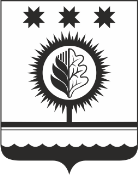 